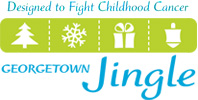 Top of Form2007 Designers Elizabeth Krial Design, LLC 
with Camille Beers Design Studio, LLC
“Peace Tree”
Holiday Tree on display at the Four Seasons Hotel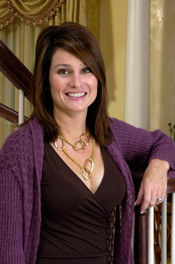 Elizabeth M. Krial is a recognized local designer who is creating homes rather than interiors.   Each project is an opportunity to enhance a client’s life and those surrounding them.  Communication and integrity are preeminent in the designer-client relationship, which allows Elizabeth a true understanding of the client’s vision and needs.Engaging environments enhance our human interactions and suitable environments enrich us.  In many ways, our surroundings serve as the backdrop of our lives.  Elizabeth brings clients back to the comforts of family, tradition, and joyousness through interiors that foster those things.  Comfort is resident in plush fabrics and luxurious furnishings, while tradition and joy are preserved by way of family heirlooms and prized possessions.  Old and new become acquainted in Elizabeth’s notably romantic designs, which encourage ease and elegant living.   Elizabeth has 10 years of experience in the design field and has worked on residential, retail, and commercial projects.  She is a native Virginian, who was raised in the historical town of Clifton, Virginia.  Elizabeth is a graduate of Lehigh University and has a business degree in finance.  She brings a practical approach to design that was instilled from years of working in a family business.  Elizabeth attended Marymount University for a degree in Interior Design and subsequently founded Elizabeth Krial Design, LLC.  She lives in Reston, Virginia with her husband and three children, who have also made her an authority on designing for indestructibility!  Elizabeth Krial Design, LLC offers pre-construction consultation, architectural design, and full-range interiors design services.  Elizabeth’s recently published work can be seen in Home & Design Magazine.